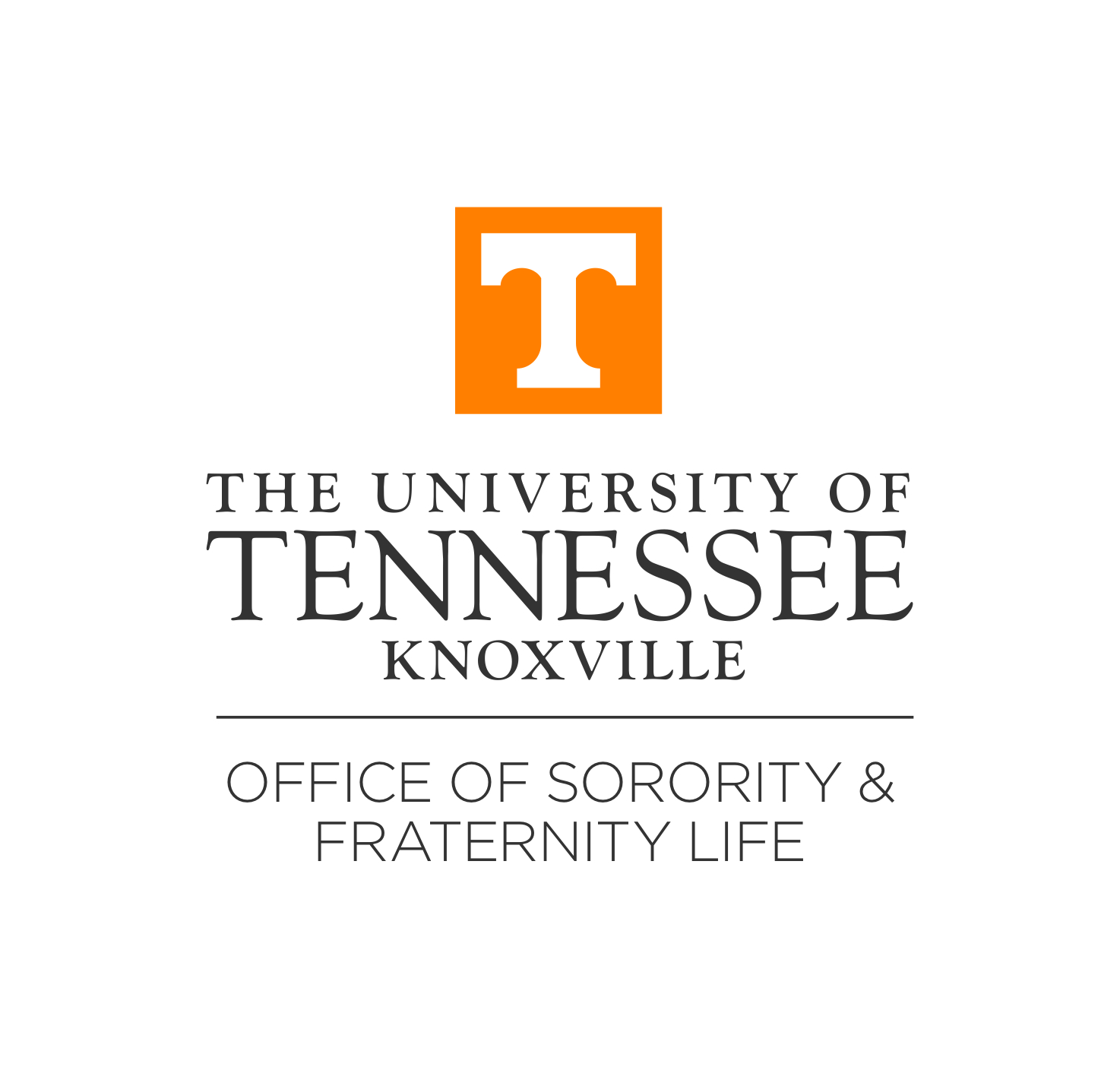 Standards of Fraternal Excellence 2018-2019 Final ReportThe 2018-2019 academic year served as the third official year of the Standards of Fraternal Excellence (SOFE) program.  Consistent with the 2017-2018 academic year, all established organizations were expected to fully participate in the program and meet all 14 expectations.  Included in this report you will find noteworthy accomplishments and programs hosted by our organizations, a community overview and comparison of completion of each standard, chapter overviews, and a detailed report for each organization that participated.  The full relationship statement and description of the Standards of Fraternal Excellence program is provided in the final pages of this report for reference.As SOFE continues to refine its processes and education regarding the 14 minimum standards, the following edits were made during the 2018-2019 year in an effort to improve the program.  These changes included;Added expectation of meeting with OSFL coach twice each semesterMore oversight and verification of community service hours through the Jones Center for Leadership and ServiceRequired verification of philanthropic donationsSOFE training offered each semesterContinued education on the 14 standards and reporting process has resulted in 41% of the community successfully completing all 14 standards, which is a 1% increase from 2017-2018.The sorority and fraternity community continues to see a steady increase in their amount of service hours completed and philanthropic donations made as a result of the improved reporting process.  Major community highlights include;Community Service – 60,268 hours logged and verified through the Jones Center for Leadership and Service.  This is a 5% increase from 2017-2018.Philanthropic Dollars - $376,592.57 in donations was reported and verified.  This is a 11% increase from 2017-2018.Our fraternities and sororities continued to utilize the Standards of Fraternal Excellence expectations to engage in creative and impactful programming and service to their individual organizations and the campus and local communities.  A selection of examples include;Sigma Gamma Rho Sorority, Inc. collaborated with NAACP to host ‘Say Her Name: Sandra Bland” to bring awareness to current racial violence issues.Sigma Alpha Epsilon and Sigma Phi Epsilon hosted a Narcan Training for members presented by the Student Nursing Association.Chi Omega celebrated Valentine’s Day with students in the FUTURE program by making  cards to be sent to a local children’s hospital.Lambda Theta Alpha and Phi Beta Sigma Fraternity, Inc. collaborated together with the Latin American Student Organization to host ‘Latin Night’ where they raised money for St. Jude Children’s Hospital and brought in professionals to teach participants some traditional Latin dances.2018-2019Community OverviewChapter OverviewAlpha Epsilon PiOverview:	11 of 14 Standards CompleteAlpha Gamma RhoOverview:	12 of 14 Standards Complete2018-2019 Status: Warning LevelAlpha Tau OmegaOverview: 12 of 14 Standards Complete2018-2019 Status: Warning LevelBeta Theta PiOverview:	9 of 14 Standards Complete2018-2019 Status: Developmental LevelBeta Upsilon Chi (provisional year)Overview:	14 of 14 Standards CompleteChi PhiOverview:	9 of 14 Standards Complete2018-2019 Status: Warning LevelDelta Kappa Epsilon (provisional year)Overview:	13 of 14 Standards CompleteDelta Tau DeltaOverview:	11 of 14 Standards Complete2018-2019 Status: Warning LevelFarmHouseOverview:	10 of 14 Standards Complete2018-2019 Status: Warning LevelKappa Alpha OrderOverview:	13 of 14 Standards CompleteKappa SigmaOverview:	7 of 14 Standards Complete2018-2019 Status: Warning LevelPhi Delta ThetaOverview:	8 of 14 Standards Complete2018-2019 Status: Warning LevelPhi Gamma Delta (provisional year)Overview:	13 of 14 Standards CompletePhi Kappa PsiOverview:	13 of 14 Standards Complete2018-2019 Status: Warning LevelPi Kappa AlphaOverview:	14 of 14 Standards Complete2018-2019 Status: Warning LevelPi Kappa Phi Overview:	10 of 14 Standards CompleteSigma Alpha EpsilonOverview:	13 of 14 Standards Complete2018-2019 Status: Developmental LevelSigma NuOverview:	13 of 14 Standards Complete2018-2019 Status: Warning LevelSigma Phi EpsilonOverview:	13 of 14 Standards Complete2018-2019 Status: Warning LevelBeta Chi ThetaOverview:	10 of 14 Standards Complete2018-2019 Status: Developmental LevelLambda Theta AlphaOverview:	14 of 14 Standards CompleteSigma Beta RhoOverview:	12 of 14 Standards CompleteSigma Sigma RhoOverview:	14 of 14 Standards CompleteAlpha Kappa AlphaOverview:	13 of 14 Standards CompleteDelta Sigma Theta (provisional year)Overview:	13 of 14 Standards CompleteIota Phi ThetaOverview:	11 of 14 Standards Complete2018-2019 Status: Warning LevelKappa Alpha PsiOverview:	14 of 14 Standards Complete2018-2019 Status: Warning LevelPhi Beta SigmaOverview:	14 of 14 Standards Complete2018-2019 Status: Warning LevelSigma Gamma RhoOverview:	8 of 14 Standards Complete2018-2019 Status: Warning LevelZeta Phi BetaOverview:	13 of 14 Standards CompleteAlpha Chi OmegaOverview:	12 of 14 Standards Complete2018-2019 Status: Warning LevelAlpha Delta PiOverview:	14 of 14 Standards CompleteAlpha Omicron PiOverview:	14 of 14 Standards CompleteChi OmegaOverview:	14 of 14 Standards CompleteDelta Delta DeltaOverview:	14 of 14 Standards Complete18-19 Status: Developmental LevelDelta GammaOverview:	14 of 14 Standards CompleteDelta ZetaOverview:	14 of 14 Standards CompleteKappa DeltaOverview:	14 of 14 Standards Complete18-19 Status: Developmental LevelKappa Kappa GammaOverview:	14 of 14 Standards Complete18-19 Status: Developmental LevelPhi MuOverview:	14 of 14 Standards CompletePi Beta PhiOverview:	14 of 14 Standards CompleteSigma KappaOverview:	14 of 14 Standards CompleteZeta Tau AlphaOverview:	14 of 14 Standards CompleteStandards of Fraternal Excellence and Relationship StatementLast Updated:  July 28, 2017Office of Sorority & Fraternity Life Mission StatementTo support a premier sorority and fraternity experience by providing educational opportunities, fostering collaborative relationships, and empowering students to uphold a mentality of ethical leadership and citizenship.Office of Sorority & Fraternity Life Vision StatementTo be considered the model sorority and fraternity community among peer and aspirant institutions.Purpose of the Standards of Fraternal Excellence & Relationship StatementThe Office of Sorority and Fraternity Life supports the journey of the University of Tennessee, Knoxville, in its efforts to become a Top 25 Research University.  In order to best contribute to that process, the Office of Sorority and Fraternity Life, in conjunction with students, staff, faculty, and fraternal umbrella associations – the Standards of Fraternal Excellence and Relationship Statement document has been created.  The University of Tennessee recognizes that sororities and fraternities are an integral part of the campus community.  These organizations have a positive impact for members, non-members, alumni, and the local and national community.  To achieve mutual success for the institution and the sorority and fraternity organizations, there must be trust and shared responsibility.  This document outlines the commitments of the University, the Division of Student Life, the Office of Sorority and Fraternity Life, sorority and fraternity organizations, national/international organizations, sorority and fraternity volunteers, and student members.The Office of Sorority and Fraternity Life will provide assistance and resources for all fraternal organizations to meet the Standards of Fraternal Excellence requirements.  Sororities and Fraternities at the University of Tennessee are expected to reach the minimum expectations set forth in this document.  Organizations not achieving minimum expectations will work in conjunction with the Office of Sorority and Fraternity Life to create plans for improvement and future success.  Sororities and Fraternities recognized by the Office of Sorority and Fraternity Life will be required to achieve these standards.  Sororities and Fraternities will experience requirements above and beyond those of other registered student organizations.  All sorority and fraternity organizations will be given ample support in order to maintain compliance with these standards.  The Office of Sorority and Fraternity Life will coordinate a mid-year check-in to assist the organization president and advisors in determining their progress to becoming a Standards of Fraternal Excellence organization.The Office of Sorority and Fraternity Life will conduct an annual review of the standards each fall term.  The Standards of Fraternal Excellence are subject to change as our organizations continually improve.  All constituents will be made aware of any changes prior to the start of the next academic year.  Organizations will need to turn in proper documentation for reviewed on their achievement of these standards each year.  The review process will conclude on April 15th annually.The Standards of Fraternal Excellence will be comprised of four categories:  Scholastic Achievement, Civic Engagement, Member Development, and Administration.Scholastic AchievementSororities and Fraternities at the University of Tennessee must support the academic mission of the institution by expecting that their members meet the requirements of the University in order to maintain good standing.  If organizations are continually promoting scholastic achievement, students involved in sororities and fraternities shall be retained and graduate from the University at a high rate.Maintain a 2.5 semester average G.P.A. for the fall and spring academic term Maintain a 2.5 semester average G.P.A. for the newest member class during their first semester in the organization  Provide a written document that outlines a comprehensive scholarship program.  Program should describe individual member academic requirements, incentives, programs, and academic goals *NOTE: Organizations are able to provide their scholarship plan as provided to them by their inter/national organization or they are able to provide an individually created scholarship plan.The Office of Sorority and Fraternity Life will support the above requirements in the following ways:Collect grade release signatures for chapter members and new members.  Work with the University Registrar to produce grade reports for each sorority, fraternity, and Council each fall and spring termCollect grade release signatures and provide high school or college G.P.A.s and credit hours to organizations interested in offering membership to studentsRecognize those groups that demonstrate academic achievement higher than the all men’s or all women’s averages at the annual Greek Awards BanquetRecognize those groups achieving above a 2.5 average G.P.A with a letter of academic achievement from either the Director of Sorority and Fraternity Life, the Associate Vice Chancellor of Student Life and Dean of Students, or the Vice Chancellor of Student LifeAssist organizations by supplying information on academic related support programs sponsored by the UniversityEnsure that Councils host roundtables and/or one-on-one’s for the respective officer responsible for academic success in each organizationPromote individual member scholastic achievement by following objectives or programs noted in Council bylawsThe Office of Sorority and Fraternity Life and/or the Student Success Center is available to assist chapters in developing academic improvement plans For any organization that fails to meet the expected GPA minimum in either semester, the Office of Sorority and Fraternity Life will automatically connect organizational leadership with the Student Success CenterCivic EngagementAs Volunteers, it is expected that students at the University of Tennessee demonstrate selfless acts of support to the community and deserving organizations.  The Torchbearer’s Creed reads, “One that beareth a torch shadoweth oneself to give light to others.”Log on the service hours tracker (https://trackyourhours.utk.edu/login.php) an average of 12 hours of community service per member in the organization each academic yearCoordinate one fundraiser or philanthropy event each yearService to the Community is defined as follows:  “Action taken to meet the needs of others and to better the community as a whole.”*NOTE: Trackable hours do not include leadership positions held within organizations or campus departments, or time spent planning or attending a philanthropy event.*NOTE: It should be understood that all fundraising and philanthropic activities are to be coordinated without any alcohol/drug use by members or guests. The Office of Sorority and Fraternity Life will support the above requirements in the following ways:Ensure that Councils host roundtables and/or one-on-ones for philanthropy and fundraising officers for each organizationCollect potential dates for fundraisers or philanthropies from organizations and calendar those dates to best avoid overlapping eventsAt the request of the organization, attend, participate, and/or judge fundraisers or philanthropy events or community service opportunitiesCommunicating opportunities for service through multiple forms of communicationCoordinate with the Center for Leadership and Service to provide training to chapter officers so that they can accurately teach their organization members to report community service through the online service reporting form located at https://trackyourhours.utk.edu/login.php The Center for Leadership and Service can provide organizations with a list of logged hours at any point in the semester with at least two weeks prior noticeThe Center for Leadership and Service will provide a service medallion to wear at graduation if a student has completed and logged 100 or more community service hours during their undergraduate careerMember DevelopmentCultivating the development of life, social, and civil skills of members is an important facet of the sorority and fraternity experience.  Organizations at the University of Tennessee have amazing opportunities for collaboration, education, learning, and experience at their fingertips.  Have a representative attend the annual Greek Leadership Summit in its entiretyHave a representative at a headquarters sponsored (regional or national level) leadership/skill based meeting or trainingCoordinate one alcohol free program or event with a fraternity or sorority from another council at least once an academic yearCoordinate one alcohol free program or event with either (choice 1) another registered student organization not recognized as a sorority or fraternity within the Office of Sorority and Fraternity Life; OR (choice 2) with a campus department at least once an academic yearCoordinate or attend a risk management program at least once an academic yearCoordinate or attend a program which focuses on diversity at least once an academic year*NOTE: Organizations are allowed to double-dip or triple-dip in this category.  For example, if an organization co-sponsors a risk management program with another sorority/fraternity in another Council as well as a campus department, that one program can count for #8 another sorority/fraternity from a difference council, #9 campus department, and #10 risk management. (Ex: Kappa Alpha Psi Fraternity Inc. and Alpha Chi Omega together host a Spring Break safety program with the University of Tennessee Police Department).Organizations may have programmatic expectations or financial limitations that may prohibit their participation in a regional, national, or international leadership/skill based training.  The Office of Sorority and Fraternity Life will be flexible in permitting these organizations to meet the Standards of Fraternal Excellence requirements by coordinating a training session here in Knoxville.  Organizations wishing to utilize an exception must provide written documentation by February 1st of the review year to the Office of Sorority and Fraternity Life.The Office of Sorority and Fraternity Life will support the above requirements in the following ways:The Office of Sorority and Fraternity Life will conduct a Greek Leadership Summit program for each organization president.  The Greek Leadership Summit will serve as a relationship building/enhancement, skill development, community building, and goal setting retreat.  Presidents are expected to attend.  In the circumstances that a president is unable to attend, that organization can work with the Office of Sorority and Fraternity Life to determine a reasonable alternate participantThe Office of Sorority and Fraternity Life will provide advice for organizations looking to partner on alcohol free programming and foster connections to meet sororities and fraternities on other councilsThe Office of Sorority and Fraternity Life will coordinate one community wide risk management program and one diversity program annually open to the sorority and fraternity community  The Office of Sorority and Fraternity Life will provide examples of programs that would fit the categories above on the Office website and staff will be available to discuss potential programsThe Office of Sorority and Fraternity Life will promote campus-wide programs that can meet the requirements in this section in Greek Connect, the Office’s monthly newsletter and through other regular communication effortsAdministrationA solid relationship between organization and institution is built on continuous trust and communication.  In an effort to exchange the most recent and relevant information, Office of Sorority and Fraternity Life forms, rosters, and campus registrations must be filed in a timely manner.Update VolLink campus student organization registration by the stated deadline on an annual basisTurn in an accurate chapter roster each semester by the stated deadline to the Office of Sorority and Fraternity Life Meet twice each semester with assigned OSFL Coach.The Office of Sorority and Fraternity Life will support the above requirements in the following ways:The Office of Sorority and Fraternity Life will communicate expectations on how rosters are to be updated and maintainedThe Office of Sorority and Fraternity Life will distribute the change of officer/advisor formThe Office of Sorority and Fraternity Life will collect officer and advisor contact information and disseminate that information out to the appropriate individualsThe Office of Sorority and Fraternity Life will work with the Center for Student Engagement to train organizations on how to successfully complete the registration processStandards of Fraternal Excellence - Chapter Standing Sororities and Fraternities achieving all fourteen minimum standards will be formally recognized as Standards of Fraternal Excellence organizations.Developmental Level - Year one after not meeting all 14 standardsOrganization will be required to work with the appropriate Assistant Director within the Office of Sorority and Fraternity Life to develop an improvement plan.  Warning Level- Consecutive year two not meeting all 14 standardsThe organization advisor and/or regional representative and the headquarters organization will be involved in the coordination and implementation of a new performance improvement plan.  It will be recommended that organizations in this category self-impose social and programming restriction(s) on any event other than those assessed in the Standards of Fraternal Excellence.During a mid-year check in with the Assistant Director, it is requested that the advisor and/or regional representative and/or a representative from the headquarters organization participate in the mid-year check in.Unsatisfactory Level - Consecutive year three not meeting all 14 standardsAn organization unable to meet minimum standards for three consecutive years will be under review with the University of Tennessee and an intentional discussion will be had involving advisors, student leaders, and Headquarters staff regarding the organization’s relevancy at the University of Tennessee, Knoxville.Chapter Development Plans 	Any organization failing to meet all minimum expectations will work with an assigned Office of Sorority and Fraternity Life staff member to create a Chapter Development Plan, which will be utilized to help the organization identify ways to meet all 14 expectations.  Copies of the plan will be kept on file within the office and shared with organizational leadership including chapter presidents and advisors.  A blank example can be found on the following page. 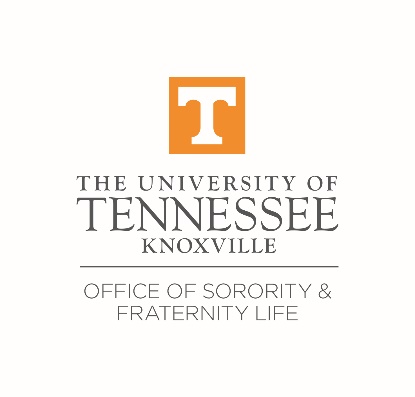 Standards of Fraternal Excellence Chapter Improvement PlanChapter:  Point of Contact:Date Plan Created:Current Chapter Status Level: Previous Year Standards Not Met:Potential Reasons/Barriers for Standards Not Being Met:Actions/Strategies Discussed for Meeting Standards:Resources/Information Provided for Chapter:Chapter President Signature					       DateStandardNumber of Organizations Achieving (of 44)2018-2019Number of Organizations Achieving (of 40)2017-2018Number of Organizations Achieving (of 39)2016-2017Chapter GPA42 (95%)40 (95%)33 (85%)New Member GPA37 (84%)38 (90%)36 (92%)Scholarship Program413934Community Service Hours Logged22 (avg. 10 per member)23 (avg. 10 per member)5 (avg. 10 per member)Fundraiser/Philanthropy373338Greek Leadership Summit434038Headquarters Leadership/Skill Training403232Program with other sorority/fraternity313231Program with RSO or campus department373535Risk Management program413538Diversity program383130VoLink registration443536Roster444139Meetings with OSFL Coach40N/AN/AOrganizationNumber of Standards Achieving (of 14)2018-2019Number of Standards Achieving (of 14)2017-2018Number of Standards Achieving (of 14)2016-2017Alpha Delta Pi141413Alpha Omicron Pi141414Beta Upsilon Chi14N/AN/AChi Omega141410Delta Delta Delta141314Delta Gamma141413Delta Zeta141414Kappa Alpha Psi14108Kappa Delta141313Kappa Kappa Gamma141313Lambda Theta Alpha14N/AN/APhi Beta Sigma141310Phi Mu141413Pi Beta Phi141413Pi Kappa Alpha14610Sigma Kappa141413Sigma Sigma Rho141413Zeta Tau Alpha141412Alpha Kappa Alpha131410Delta Sigma Theta13N/AN/AKappa Alpha Order131413Phi Gamma Delta1314N/APhi Kappa Psi13109Sigma Alpha Epsilon131314Sigma Beta Rho131413Sigma Nu131312Sigma Phi Epsilon13610Zeta Phi Beta131413Alpha Chi Omega121313Alpha Gamma Rho121313Alpha Tau Omega121311Delta Kappa Epsilon12N/AN/AAlpha Epsilon Pi111413Delta Tau Delta111311Iota Phi Theta11612Beta Chi Theta101311FarmHouse101012Pi Kappa Phi1013N/ABeta Theta Pi9613Chi Phi91011Sigma Gamma Rho9612Phi Delta Theta8712Kappa Sigma71212Chapter GPA Fall: 3.36; Spring: 3.46AchievedNew Member GPA Fall: 3.47; Spring: 3.28AchievedScholarship ProgramDid Not AchieveCommunity Service Hours Logged: 91.5Did Not Achieve (avg. 6.1)Fundraiser/Philanthropy: $66.01AchievedGreek Leadership SummitAchievedHeadquarters Leadership/Skill TrainingAchievedProgram with other sorority/fraternityDid Not AchieveProgram with RSO or campus departmentAchievedRisk Management programAchievedDiversity programAchievedVoLink registrationAchievedRosterAchievedMeetings with OSFL CoachAchievedChapter GPA Fall: 2.97; Spring: 2.92AchievedNew Member GPA Fall: 2.73; Spring: 2.47Did Not AchieveScholarship ProgramAchievedCommunity Service Hours Logged: 477Did Not Achieve (avg. 4.18)Fundraiser/Philanthropy: $1,500.00AchievedGreek Leadership SummitAchievedHeadquarters Leadership/Skill TrainingAchievedProgram with other sorority/fraternityAchievedProgram with RSO or campus departmentAchievedRisk Management programAchievedDiversity programAchievedVoLink registrationAchievedRosterAchievedMeetings with OSFL CoachAchievedChapter GPA Fall: 2.92; Spring: 2.92AchievedNew Member GPA Fall: 2.68; Spring: 2.42Did Not AchieveScholarship ProgramAchievedCommunity Service Hours Logged: 1,012.55Did Not Achieve (avg. 6.41)Fundraiser/Philanthropy: $6,946.00AchievedGreek Leadership SummitAchievedHeadquarters Leadership/Skill TrainingAchievedProgram with other sorority/fraternityAchievedProgram with RSO or campus departmentAchievedRisk Management programAchievedDiversity programAchievedVoLink registrationAchievedRosterAchievedMeetings with OSFL CoachAchievedChapter GPA Fall: 3.02; Spring: 3.02AchievedNew Member GPA Fall: 2.74; Spring: 3.39AchievedScholarship ProgramAchievedCommunity Service Hours Logged: 19Did Not Achieve (avg. 0.39)Fundraiser/Philanthropy: $3,300.00AchievedGreek Leadership SummitAchievedHeadquarters Leadership/Skill TrainingAchievedProgram with other sorority/fraternityDid Not AchieveProgram with RSO or campus departmentDid Not AchieveRisk Management programAchievedDiversity programDid Not AchieveVoLink registrationAchievedRosterAchievedMeetings with OSFL CoachDid Not AchieveChapter GPA Fall: 3.36; Spring: 3.33AchievedNew Member GPA Fall: 3.35; Spring: 3.27AchievedScholarship ProgramAchievedCommunity Service Hours Logged: 1,471.12Achieved (avg. 10.58)Fundraiser/Philanthropy: $3,525.00AchievedGreek Leadership SummitAchievedHeadquarters Leadership/Skill TrainingAchievedProgram with other sorority/fraternityAchievedProgram with RSO or campus departmentAchievedRisk Management programAchievedDiversity programAchievedVoLink registrationAchievedRosterAchievedMeetings with OSFL CoachAchievedChapter GPA Fall: 2.77; Spring: 2.59Achieved New Member GPA Fall: 2.32; Spring: 2.48Did Not AchieveScholarship ProgramAchievedCommunity Service Hours Logged: 12Did Not Achieve (avg. 0.38)Fundraiser/Philanthropy: $200.00AchievedGreek Leadership SummitAchievedHeadquarters Leadership/Skill TrainingAchievedProgram with other sorority/fraternityDid Not AchieveProgram with RSO or campus departmentDid Not AchieveRisk Management programAchievedDiversity programDid Not AchieveVoLink registrationAchievedRosterAchievedMeetings with OSFL CoachAchievedChapter GPA Fall: 2.74; Spring: 2.97AchievedNew Member GPA Fall: 2.56; Spring: 2.87AchievedScholarship ProgramAchievedCommunity Service Hours Logged: 0Did Not Achieve (avg. 0)Fundraiser/Philanthropy: $310.00AchievedGreek Leadership SummitAchievedHeadquarters Leadership/Skill TrainingAchievedProgram with other sorority/fraternityAchievedProgram with RSO or campus departmentAchievedRisk Management programAchievedDiversity programAchievedVoLink registrationAchievedRosterAchievedMeetings with OSFL CoachAchievedChapter GPA Fall: 3.0; Spring: 2.82AchievedNew Member GPA Fall: 2.68; Spring: 1.88Did Not AchieveScholarship ProgramDid Not AchieveCommunity Service Hours Logged: 165.50Did Not Achieve (avg. 1.12)Fundraiser/Philanthropy: $10,000.00AchievedGreek Leadership SummitAchievedHeadquarters Leadership/Skill TrainingAchievedProgram with other sorority/fraternityAchievedProgram with RSO or campus departmentAchievedRisk Management programAchievedDiversity programAchievedVoLink registrationAchievedRosterAchievedMeetings with OSFL CoachAchievedChapter GPA Fall: 2.47; Spring: 2.76Did Not Achieve New Member GPA Fall: 2.32; Spring: 2.53Did Not AchieveScholarship ProgramAchievedCommunity Service Hours Logged: 147.50Did Not Achieve (avg. 8.19)Fundraiser/Philanthropy: $550.00AchievedGreek Leadership SummitAchievedHeadquarters Leadership/Skill TrainingAchievedProgram with other sorority/fraternityDid Not AchieveProgram with RSO or campus departmentAchievedRisk Management programAchievedDiversity programAchievedVoLink registrationAchievedRosterAchievedMeetings with OSFL CoachAchievedChapter GPA Fall: 3.16; Spring: 3.13AchievedNew Member GPA Fall: 2.98; Spring: 2.88AchievedScholarship ProgramAchievedCommunity Service Hours Logged: 1,250Did Not Achieve (avg. 8.44)Fundraiser/Philanthropy: $7,000.00AchievedGreek Leadership SummitAchievedHeadquarters Leadership/Skill TrainingAchievedProgram with other sorority/fraternityAchievedProgram with RSO or campus departmentAchievedRisk Management programAchievedDiversity programAchievedVoLink registrationAchievedRosterAchievedMeetings with OSFL CoachAchievedChapter GPA Fall: 3.03; Spring: 2.93AchievedNew Member GPA Fall: 2.63; Spring: 2.80Achieved Scholarship ProgramAchievedCommunity Service Hours Logged: 1,668Achieved (avg. 12.44)Fundraiser/Philanthropy: None ReportedDid Not AchieveGreek Leadership SummitAchievedHeadquarters Leadership/Skill TrainingDid Not AchieveProgram with other sorority/fraternityDid Not AchieveProgram with RSO or campus departmentDid Not AchieveRisk Management programDid Not AchieveDiversity programDid Not AchieveVoLink registrationAchievedRosterAchievedMeetings with OSFL CoachDid Not AchieveChapter GPA Fall: 2.77; Spring: 2.92AchievedNew Member GPA Fall: 2.56; Spring: N/AAchievedScholarship ProgramAchievedCommunity Service Hours Logged: 17Did Not Achieve (avg. 0.74)Fundraiser/Philanthropy: None ReportedDid Not AchieveGreek Leadership SummitAchievedHeadquarters Leadership/Skill TrainingDid Not AchieveProgram with other sorority/fraternityAchievedProgram with RSO or campus departmentDid Not AchieveRisk Management programAchievedDiversity programDid Not AchieveVoLink registrationAchievedRosterAchievedMeetings with OSFL CoachDid Not AchieveChapter GPA Fall: 3.07; Spring: 3.11AchievedNew Member GPA Fall: 2.81; Spring: 2.97AchievedScholarship ProgramAchievedCommunity Service Hours Logged: 221.65Did Not Achieve (avg. 3.35)Fundraiser/Philanthropy: $791.37AchievedGreek Leadership SummitAchievedHeadquarters Leadership/Skill TrainingAchievedProgram with other sorority/fraternityAchievedProgram with RSO or campus departmentAchievedRisk Management programAchievedDiversity programAchievedVoLink registrationAchievedRosterAchievedMeetings with OSFL CoachAchievedChapter GPA Fall: 3.11; Spring: 3.01AchievedNew Member GPA Fall: 3.59; Spring: 1.91Did Not AchieveScholarship ProgramAchievedCommunity Service Hours Logged: 377.50Achieved (avg. 13.01)Fundraiser/Philanthropy: $1,278.71AchievedGreek Leadership SummitAchievedHeadquarters Leadership/Skill TrainingAchievedProgram with other sorority/fraternityAchievedProgram with RSO or campus departmentAchievedRisk Management programAchievedDiversity programAchievedVoLink registrationAchievedRosterAchievedMeetings with OSFL CoachAchievedChapter GPA Fall: 2.84; Spring: 3.01AchievedNew Member GPA Fall: 2.56; Spring: 3.10AchievedScholarship ProgramAchievedCommunity Service Hours Logged: 1,396.25Achieved (avg. 10.74)Fundraiser/Philanthropy: $3,504.00AchievedGreek Leadership SummitAchievedHeadquarters Leadership/Skill TrainingAchievedProgram with other sorority/fraternityAchievedProgram with RSO or campus departmentAchievedRisk Management programAchievedDiversity programAchievedVoLink registrationAchievedRosterAchievedMeetings with OSFL CoachAchievedChapter GPA Fall: 2.94; Spring: 2.84AchievedNew Member GPA Fall: 2.66; Spring: 2.67AchievedScholarship ProgramAchievedCommunity Service Hours Logged: 616.25Achieved (avg. 10.0)Fundraiser/Philanthropy: None ReportedDid Not AchieveGreek Leadership SummitAchievedHeadquarters Leadership/Skill TrainingAchievedProgram with other sorority/fraternityAchievedProgram with RSO or campus departmentDid Not AchieveRisk Management programAchievedDiversity programDid Not AchieveVoLink registrationAchievedRosterAchievedMeetings with OSFL CoachDid Not AchieveChapter GPA Fall: 3.0; Spring: 3.01AchievedNew Member GPA Fall: 2.87; Spring: 3.0AchievedScholarship ProgramAchievedCommunity Service Hours Logged: 1,730.00Achieved (avg. 14.18)Fundraiser/Philanthropy: $500.00AchievedGreek Leadership SummitAchievedHeadquarters Leadership/Skill TrainingAchievedProgram with other sorority/fraternityDid Not AchieveProgram with RSO or campus departmentAchievedRisk Management programAchievedDiversity programAchievedVoLink registrationAchievedRosterAchievedMeetings with OSFL CoachAchievedChapter GPA Fall: 2.95; Spring: 2.97AchievedNew Member GPA Fall: 3.14; Spring: 3.03AchievedScholarship ProgramAchievedCommunity Service Hours Logged: 347.50Did Not Achieve (avg. 2.87)Fundraiser/Philanthropy: $2,500.00AchievedGreek Leadership SummitAchievedHeadquarters Leadership/Skill TrainingAchievedProgram with other sorority/fraternityAchievedProgram with RSO or campus departmentAchievedRisk Management programAchievedDiversity programAchievedVoLink registrationAchievedRosterAchievedMeetings with OSFL CoachAchievedChapter GPA Fall: 2.93; Spring: 2.85AchievedNew Member GPA Fall: 2.83; Spring: 2.71AchievedScholarship ProgramAchievedCommunity Service Hours Logged: 221Did Not Achieve (avg. 2.0)Fundraiser/Philanthropy: $450.00AchievedGreek Leadership SummitAchievedHeadquarters Leadership/Skill TrainingAchievedProgram with other sorority/fraternityAchievedProgram with RSO or campus departmentAchievedRisk Management programAchievedDiversity programAchievedVoLink registrationAchievedRosterAchievedMeetings with OSFL CoachAchievedChapter GPA Fall: 2.81; Spring: 2.90AchievedNew Member GPA Fall: N/A; Spring: FERPAAchievedScholarship ProgramAchievedCommunity Service Hours Logged: 44.50Did Not Achieve (avg. 8.90)Fundraiser/Philanthropy: None ReportedDid Not AchieveGreek Leadership SummitAchievedHeadquarters Leadership/Skill TrainingDid Not AchieveProgram with other sorority/fraternityDid Not AchieveProgram with RSO or campus departmentAchievedRisk Management programAchievedDiversity programAchievedVoLink registrationAchievedRosterAchievedMeetings with OSFL CoachAchievedChapter GPA Fall: 2.83; Spring: 3.29Fall Not Achieved; Spring AchievedNew Member GPA Fall: N/A; Spring: 3.50AchievedScholarship ProgramAchievedCommunity Service Hours Logged: 231.00Achieved (avg. 25.67)Fundraiser/Philanthropy: $200.00AchievedGreek Leadership SummitAchievedHeadquarters Leadership/Skill TrainingAchievedProgram with other sorority/fraternityAchievedProgram with RSO or campus departmentAchievedRisk Management programAchievedDiversity programAchievedVoLink registrationAchievedRosterAchievedMeetings with OSFL CoachAchievedChapter GPA Fall: 2.88; Spring: 3.11AchievedNew Member GPA Fall: 2.07; Spring: N/ADid Not AchieveScholarship ProgramAchievedCommunity Service Hours Logged: 250.00Did Not Achieve (avg. 9.25)Fundraiser/Philanthropy: $1,040.00AchievedGreek Leadership SummitAchievedHeadquarters Leadership/Skill TrainingAchievedProgram with other sorority/fraternityAchievedProgram with RSO or campus departmentAchievedRisk Management programAchievedDiversity programAchievedVoLink registrationAchievedRosterAchievedMeetings with OSFL CoachAchievedChapter GPA Fall: 3.01; Spring: 2.89AchievedNew Member GPA Fall: N/A; Spring: N/AN/AScholarship ProgramAchievedCommunity Service Hours Logged: 267Achieved (avg. 33.37)Fundraiser/Philanthropy: $220.28AchievedGreek Leadership SummitAchievedHeadquarters Leadership/Skill TrainingAchievedProgram with other sorority/fraternityAchievedProgram with RSO or campus departmentAchievedRisk Management programAchievedDiversity programAchievedVoLink registrationAchievedRosterAchievedMeetings with OSFL CoachAchievedChapter GPA Fall: 3.18; Spring: 3.01AchievedNew Member GPA Fall: N/A; Spring: 2.92AchievedScholarship ProgramAchievedCommunity Service Hours Logged: 139Did Not Achieve (avg. 2.31)Fundraiser/Philanthropy: $250.00AchievedGreek Leadership SummitAchievedHeadquarters Leadership/Skill TrainingAchievedProgram with other sorority/fraternityAchievedProgram with RSO or campus departmentAchievedRisk Management programAchievedDiversity programAchievedVoLink registrationAchievedRosterAchievedMeetings with OSFL CoachAchievedChapter GPA Fall: 3.10; Spring: 3.07AchievedNew Member GPA Fall: N/A; Spring: 3.07AchievedScholarship ProgramAchievedCommunity Service Hours Logged: 508.33Did Not Achieve (avg. 8.06)Fundraiser/Philanthropy: $240.00AchievedGreek Leadership SummitAchievedHeadquarters Leadership/Skill TrainingAchievedProgram with other sorority/fraternityAchievedProgram with RSO or campus departmentAchievedRisk Management programAchievedDiversity programAchievedVoLink registrationAchievedRosterAchievedMeetings with OSFL CoachAchievedChapter GPA Fall: 2.59; Spring: 3.02AchievedNew Member GPA Fall: N/A; Spring: N/AN/AScholarship ProgramAchievedCommunity Service Hours Logged: 16Did Not Achieve (avg. 4.0)Fundraiser/Philanthropy: None ReportedDid Not AchieveGreek Leadership SummitAchievedHeadquarters Leadership/Skill TrainingAchievedProgram with other sorority/fraternityAchievedProgram with RSO or campus departmentDid Not AchieveRisk Management programAchievedDiversity programAchievedVoLink registrationAchievedRosterAchievedMeetings with OSFL CoachAchievedChapter GPA Fall: 2.51; Spring: 2.75Achieved New Member GPA Fall: 2.53; Spring: N/AAchievedScholarship ProgramAchievedCommunity Service Hours Logged: 159Achieved (avg. 10.0)Fundraiser/Philanthropy: $310.00AchievedGreek Leadership SummitAchievedHeadquarters Leadership/Skill TrainingAchievedProgram with other sorority/fraternityAchievedProgram with RSO or campus departmentAchievedRisk Management programAchievedDiversity programAchievedVoLink registrationAchievedRosterAchievedMeetings with OSFL CoachAchievedChapter GPA Fall: 2.72; Spring: 2.82AchievedNew Member GPA Fall: N/A; Spring: N/AN/AScholarship ProgramAchievedCommunity Service Hours Logged: 60Achieved (avg. 10)Fundraiser/Philanthropy: $150AchievedGreek Leadership SummitAchievedHeadquarters Leadership/Skill TrainingAchievedProgram with other sorority/fraternityAchievedProgram with RSO or campus departmentAchievedRisk Management programAchievedDiversity programAchievedVoLink registrationAchievedRosterAchievedMeetings with OSFL CoachAchievedChapter GPA Fall: 1.98; Spring: 2.73Did Not AchieveNew Member GPA Fall: N/A; Spring: 3.25AchievedScholarship ProgramDid Not AchieveCommunity Service Hours Logged: 3Did Not Achieve (avg. 0.37)Fundraiser/PhilanthropyDid Not AchieveGreek Leadership SummitAchievedHeadquarters Leadership/Skill TrainingAchievedProgram with other sorority/fraternityDid Not AchieveProgram with RSO or campus departmentAchievedRisk Management programDid Not AchieveDiversity programAchievedVoLink registrationAchievedRosterAchievedMeetings with OSFL CoachAchievedChapter GPA Fall: 2.51; Spring: 2.86AchievedNew Member GPA Fall: N/A; Spring: 2.86AchievedScholarship ProgramAchievedCommunity Service Hours Logged: 50.50Did Not Achieve (avg. 8.41)Fundraiser/Philanthropy: $50AchievedGreek Leadership SummitAchievedHeadquarters Leadership/Skill TrainingAchievedProgram with other sorority/fraternityAchievedProgram with RSO or campus departmentAchievedRisk Management programAchievedDiversity programAchievedVoLink registrationAchievedRosterAchievedMeetings with OSFL CoachAchievedChapter GPA Fall: 3.30; Spring: 3.30AchievedNew Member GPA Fall: 3.23; Spring: 3.16AchievedScholarship ProgramAchievedCommunity Service Hours Logged: 1,249.95Did Not Achieve (avg. 5.98)Fundraiser/Philanthropy: $5,907.85AchievedGreek Leadership SummitAchievedHeadquarters Leadership/Skill TrainingAchievedProgram with other sorority/fraternityAchievedProgram with RSO or campus departmentAchievedRisk Management programAchievedDiversity programAchievedVoLink registrationAchievedRosterAchievedMeetings with OSFL CoachDid Not AchieveChapter GPA Fall: 3.46; Spring: 3.41AchievedNew Member GPA Fall: 3.36; Spring: N/AAchievedScholarship ProgramAchievedCommunity Service Hours Logged: 2,839.00Achieved (avg. 13.26)Fundraiser/Philanthropy: $1,670.64AchievedGreek Leadership SummitAchievedHeadquarters Leadership/Skill TrainingAchievedProgram with other sorority/fraternityAchievedProgram with RSO or campus departmentAchievedRisk Management programAchievedDiversity programAchievedVoLink registrationAchievedRosterAchievedMeetings with OSFL CoachAchievedChapter GPA Fall: 3.49; Spring: 3.45AchievedNew Member GPA Fall: 3.5; Spring: N/AAchievedScholarship ProgramAchievedCommunity Service Hours Logged: 4,392.29Achieved (avg. 19.35)Fundraiser/Philanthropy: $16,066.47AchievedGreek Leadership SummitAchievedHeadquarters Leadership/Skill TrainingAchievedProgram with other sorority/fraternityAchievedProgram with RSO or campus departmentAchievedRisk Management programAchievedDiversity programAchievedVoLink registrationAchievedRosterAchievedMeetings with OSFL CoachAchievedChapter GPA Fall: 3.5; Spring: 3.48AchievedNew Member GPA Fall: 3.45; Spring: N/AAchievedScholarship ProgramAchievedCommunity Service Hours Logged: 3,874.05Achieved (avg. 18.10)Fundraiser/Philanthropy: $28,716.84AchievedGreek Leadership SummitAchievedHeadquarters Leadership/Skill TrainingAchievedProgram with other sorority/fraternityAchievedProgram with RSO or campus departmentAchievedRisk Management programAchievedDiversity programAchievedVoLink registrationAchievedRosterAchievedMeetings with OSFL CoachAchievedChapter GPA Fall: 3.3; Spring: 3.29AchievedNew Member GPA Fall: 3.34; Spring: N/AAchievedScholarship ProgramAchievedCommunity Service Hours Logged: 4,178.60Achieved (avg. 19.71)Fundraiser/Philanthropy: $86,870.15AchievedGreek Leadership SummitAchievedHeadquarters Leadership/Skill TrainingAchievedProgram with other sorority/fraternityAchievedProgram with RSO or campus departmentAchievedRisk Management programAchievedDiversity programAchievedVoLink registrationAchievedRosterAchievedMeetings with OSFL CoachAchievedChapter GPA Fall: 3.32; Spring: 3.36AchievedNew Member GPA Fall: 3.32; Spring: 3.52AchievedScholarship ProgramAchievedCommunity Service Hours Logged: 3,796.84Achieved (avg. 18.70)Fundraiser/Philanthropy: $18,000.00AchievedGreek Leadership SummitAchievedHeadquarters Leadership/Skill TrainingAchievedProgram with other sorority/fraternityAchievedProgram with RSO or campus departmentAchievedRisk Management programAchievedDiversity programAchievedVoLink registrationAchievedRosterAchievedMeetings with OSFL CoachAchievedChapter GPA Fall: 3.25; Spring: 3.23AchievedNew Member GPA Fall: 3.19; Spring: N/AAchievedScholarship ProgramAchievedCommunity Service Hours Logged: 4,186.19Achieved (avg. 20.52)Fundraiser/Philanthropy: $5,803.40AchievedGreek Leadership SummitAchievedHeadquarters Leadership/Skill TrainingAchievedProgram with other sorority/fraternityAchievedProgram with RSO or campus departmentAchievedRisk Management programAchievedDiversity programAchievedVoLink registrationAchievedRosterAchievedMeetings with OSFL CoachAchievedChapter GPA Fall: 3.3; Spring: 3.26AchievedNew Member GPA Fall: 3.23; Spring: N/AAchievedScholarship ProgramAchievedCommunity Service Hours Logged: 3,555.00Achieved (avg. 16.85)Fundraiser/Philanthropy: $33,000.00AchievedGreek Leadership SummitAchievedHeadquarters Leadership/Skill TrainingAchievedProgram with other sorority/fraternityAchievedProgram with RSO or campus departmentAchievedRisk Management programAchievedDiversity programAchievedVoLink registrationAchievedRosterAchievedMeetings with OSFL CoachAchievedChapter GPA Fall: 3.25; Spring: 3.27AchievedNew Member GPA Fall: 3.14; Spring: N/AAchievedScholarship ProgramAchievedCommunity Service Hours Logged: 4,074.26Achieved (avg. 19.30)Fundraiser/Philanthropy: $13,838.69AchievedGreek Leadership SummitAchievedHeadquarters Leadership/Skill TrainingAchievedProgram with other sorority/fraternityAchievedProgram with RSO or campus departmentAchievedRisk Management programAchievedDiversity programAchievedVoLink registrationAchievedRosterAchievedMeetings with OSFL CoachAchievedChapter GPA Fall: 3.35; Spring: 3.27AchievedNew Member GPA Fall: 3.3; Spring: 3.04AchievedScholarship ProgramAchievedCommunity Service Hours Logged: 4,961.09Achieved (avg. 24.20)Fundraiser/Philanthropy: $36,504.19AchievedGreek Leadership SummitAchievedHeadquarters Leadership/Skill TrainingAchievedProgram with other sorority/fraternityAchievedProgram with RSO or campus departmentAchievedRisk Management programAchievedDiversity programAchievedVoLink registrationAchievedRosterAchievedMeetings with OSFL CoachAchievedChapter GPA Fall: 3.13; Spring: 3.14AchievedNew Member GPA Fall: 3.24; Spring: 3.02AchievedScholarship ProgramAchievedCommunity Service Hours Logged: 4,552.90Achieved (avg. 25.01)Fundraiser/Philanthropy: $12,810.00AchievedGreek Leadership SummitAchievedHeadquarters Leadership/Skill TrainingAchievedProgram with other sorority/fraternityAchievedProgram with RSO or campus departmentAchievedRisk Management programAchievedDiversity programAchievedVoLink registrationAchievedRosterAchievedMeetings with OSFL CoachAchievedChapter GPA Fall: 3.18; Spring: 3.17AchievedNew Member GPA Fall: 3.09; Spring: 3.05AchievedScholarship ProgramAchievedCommunity Service Hours Logged: 2,759.82Achieved (avg. 13.60)Fundraiser/Philanthropy: $20,182.05AchievedGreek Leadership SummitAchievedHeadquarters Leadership/Skill TrainingAchievedProgram with other sorority/fraternityAchievedProgram with RSO or campus departmentAchievedRisk Management programAchievedDiversity programAchievedVoLink registrationAchievedRosterAchievedMeetings with OSFL CoachAchievedChapter GPA Fall: 3.22; Spring: 3.27AchievedNew Member GPA Fall: 3.15; Spring: 3.59AchievedScholarship ProgramAchievedCommunity Service Hours Logged: 2,759.82Achieved (avg. 13.56)Fundraiser/Philanthropy: $40,248.77AchievedGreek Leadership SummitAchievedHeadquarters Leadership/Skill TrainingAchievedProgram with other sorority/fraternityAchievedProgram with RSO or campus departmentAchievedRisk Management programAchievedDiversity programAchievedVoLink registrationAchievedRosterAchievedMeetings with OSFL CoachAchieved